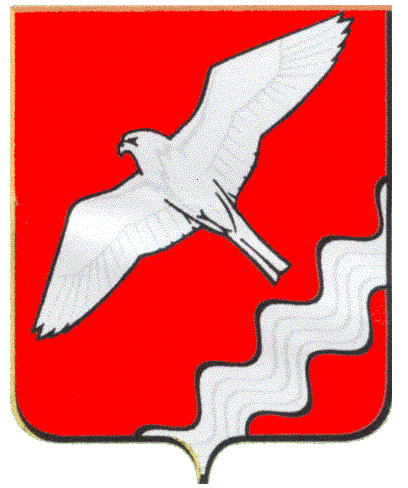 АДМИНИСТРАЦИЯ МУНИЦИПАЛЬНОГО ОБРАЗОВАНИЯ КРАСНОУФИМСКИЙ ОКРУГПОСТАНОВЛЕНИЕот     27.12.2019 г.   № 953г. Красноуфимск.В соответствии со статьей 179 Бюджетного кодекса Российской Федерации, постановлением Администрации МО Красноуфимский округ от 27.07.2017 № 715 «Об утверждении Порядка формирования и реализации муниципальных программ и комплексных муниципальных программ  МО Красноуфимский округ», руководствуясь статьями 26,31 Устава МО Красноуфимский округ ПОСТАНОВЛЯЮ:Внести в муниципальную программу МО Красноуфимский округ «Управление муниципальными финансами МО Красноуфимский округ до 2024 года», утвержденную постановлением Администрации МО Красноуфимский округ от 02.11.2018 г. № 1004/1 «Об утверждении муниципальной программы МО Красноуфимский округ «Управление муниципальными финансами МО Красноуфимский округ до 2024 года» следующие изменения:строку «Объемы финансирования муниципальной программы по годам реализации, тыс. рублей» паспорта изложить в следующей редакции:в приложение 1 «Цели, задачи и целевые показатели муниципальной программы МО Красноуфимский округ «Управление муниципальными финансами МО Красноуфимский округ до 2024 года» строку 5 изложить в новой редакции (прилагается);  приложение 2 «План мероприятий по выполнению муниципальной программы МО Красноуфимский округ «Управление муниципальными финансами МО Красноуфимский округ до 2024 года» изложить в новой редакции (прилагается).2. Настоящее постановление опубликовать на официальном сайте МО Красноуфимский округ.3. Контроль за исполнением настоящего постановления возложить на начальника Финансового отдела администрации МО Красноуфимский округ Марюхину С.М.Приложение № 1к постановлению АдминистрацииМО Красноуфимский округот______________№______________Приложение № 1к муниципальной программеМО Красноуфимский округ «Управление муниципальными финансами МО Красноуфимский округ до 2024 года»ЦЕЛИ, ЗАДАЧИ И ЦЕЛЕВЫЕ ПОКАЗАТЕЛИмуниципальной программы МО Красноуфимский округ «Управление муниципальными финансамиМО Красноуфимский округ до 2024 года»Приложение № 2к муниципальной программе МО Красноуфимский округ «Управление муниципальными финансами МО Красноуфимский округ до 2024 года»ПЛАНмероприятий по выполнению муниципальной программы МО Красноуфимский округ«Управление муниципальными финансами МО Красноуфимский округ до 2024 года»О внесении изменений в муниципальную программы МО Красноуфимский округ «Управление муниципальными финансами МО Красноуфимский округ до 2024 года»Объемы финансирования муниципальной программы по годам реализации,тыс. рублейВСЕГО – 49 573,7 тыс. рублей,в том числе:2019 год – 7 904,1 тыс. рублей;2020 год – 8 698,4 тыс. рублей;2021 год – 8 243,1 тыс. рублей;2022 год – 8 242,7 тыс. рублей;2023 год – 8 242,7 тыс. рублей;2024 год – 8 242,7 тыс. рублей;Глава Муниципального образованияКрасноуфимский округ                                                                                                           О.В. РяписовНомерcтро-киНомерцели, задачи, целево-го показателяНаименование цели, задачи и целевого показателяЕдини-ца измеренияЗначение целевого показателя реализации муниципальной программыЗначение целевого показателя реализации муниципальной программыЗначение целевого показателя реализации муниципальной программыЗначение целевого показателя реализации муниципальной программыЗначение целевого показателя реализации муниципальной программыЗначение целевого показателя реализации муниципальной программыИсточник значения показателяНомерcтро-киНомерцели, задачи, целево-го показателяНаименование цели, задачи и целевого показателяЕдини-ца измерения2019год2020год2021год2022год2023год2024годИсточник значения показателя12345678910115.1.1.1.2.Объем налоговых доходов бюджета МО Красноуфимский округ (в сопоставимых условиях) млн. рублей244,6279,1277,0292,7312,7334,6Указ Президента Российской Федерации от 28 апреля 2008 года № 607 «Об оценке эффективности деятельности органов местного самоуправления городских округов и муниципальных районов (далее – Указ Президента Российской Федерации от 28 апреля 2008 года № 607), Постановление Правительства РФ от 17.12.2012 N 1317 (ред. от 06.02.2017) "О мерах по реализации Указа Президента Российской Федерации от 28 апреля 2008 г. N 607 "Об оценке эффективности деятельности органов местного самоуправления городских округов и муниципальных районов" и подпункта "и" пункта 2 Указа Президента Российской Федерации от 7 мая 2012 г. N 601 "Об основных направлениях совершенствования системы государственного управления" Но-мерстро-киНаименование мероприятия/источник расходов на финансированиеОбъем расходов на выполнение мероприятия за счет всех источников ресурсного обеспечения(тыс. рублей)Объем расходов на выполнение мероприятия за счет всех источников ресурсного обеспечения(тыс. рублей)Объем расходов на выполнение мероприятия за счет всех источников ресурсного обеспечения(тыс. рублей)Объем расходов на выполнение мероприятия за счет всех источников ресурсного обеспечения(тыс. рублей)Объем расходов на выполнение мероприятия за счет всех источников ресурсного обеспечения(тыс. рублей)Объем расходов на выполнение мероприятия за счет всех источников ресурсного обеспечения(тыс. рублей)Объем расходов на выполнение мероприятия за счет всех источников ресурсного обеспечения(тыс. рублей)Номер строки целевого показателя, на достижение которого направлено мероприятиеНо-мерстро-киНаименование мероприятия/источник расходов на финансированиевсего2019 год2020 год2021 год2022 год2023 год2024 год123456789101.ВСЕГО ПО МУНИЦИПАЛЬНОЙ ПРОГРАММЕВ ТОМ ЧИСЛЕ:49 573,77 904,18 698,48 243,18 242,78 242,78 242,7х4.местный бюджет49 573,77 904,18 698,48 243,18 242,78 242,78 242,7х5.Прочие нужды49 573,77 904,18 698,48 243,18 242,78 242,78 242,7х9.Подпрограмма 1 «Организация исполнения доходной части бюджета»Подпрограмма 1 «Организация исполнения доходной части бюджета»Подпрограмма 1 «Организация исполнения доходной части бюджета»Подпрограмма 1 «Организация исполнения доходной части бюджета»Подпрограмма 1 «Организация исполнения доходной части бюджета»Подпрограмма 1 «Организация исполнения доходной части бюджета»Подпрограмма 1 «Организация исполнения доходной части бюджета»Подпрограмма 1 «Организация исполнения доходной части бюджета»Подпрограмма 1 «Организация исполнения доходной части бюджета»10.ВСЕГО ПОПОДПРОГРАММЕ 1В ТОМ ЧИСЛЕ:–––––––х11.местный бюджет–––––––х12.Прочие нуждыПрочие нуждыПрочие нуждыПрочие нуждыПрочие нуждыПрочие нуждыПрочие нуждыПрочие нуждыПрочие нужды13.Всего по направлению «Прочие нужды»в том числе:–––––––х14.местный бюджет–––––––х15.Мероприятие 1.Определение темпов роста объема налоговых и неналоговых доходов бюджета МО Красноуфимский округ (в сопоставимых условиях)–––––––1.1.1.116.Мероприятие 2.Составление и представление реестра источников доходов бюджета МО Красноуфимский округ в составе документов и материалов, представляемых одновременно с проектом решения Думы МО Красноуфимский округ о  бюджете МО Красноуфимский округ на очередной финансовый год и плановый период в Думу МО Красноуфимский округ–––––––1.1.1.11.1.1.217.Мероприятие 3.Организация взаимодействия с  государственными органами исполнительной власти по вопросам бюджетного и финансового регулирования, главными администраторами доходов бюджета МО Красноуфимский округ–––––––1.1.1.31.1.1.418.Мероприятие 4.Эффективное исполнение полномочий Финансовым отделом по администрированию доходов в части осуществления взыскания задолженности по платежам в бюджет МО Красноуфимский округ–––––––1.1.2.119.Мероприятие 5.Своевременное уточнение Финансовым отделом платежей, отнесенных к разряду невыясненных поступлений, зачисляемых в бюджет МО Красноуфимский округ–––––––1.1.2.220.Мероприятие 6.Утверждение методики прогнозирования поступлений доходов  бюджета МО Красноуфимский округ , закрепленных за Финансовым отделом–––––––1.1.2.321.Мероприятие 7.Формирование реестра источников доходов бюджета МО Красноуфимский округ по источникам доходов, закрепленных за Финансовым отделом–––––––1.1.2.322.Мероприятие 8.Принятие Финансовым отделом решений о признании безнадежной к взысканию задолженности по платежам в  бюджет МО Красноуфимский округ–––––––1.1.2.323.Мероприятие 9.Формирование и ведение перечня главных администраторов доходов бюджета МО Красноуфимский округ, а также закрепленных за ними кодов классификации доходов бюджетов–––––––1.1.2.424.Мероприятие 10.Утверждение перечня кодов подвидов по видам доходов, главными администраторами которых являются органы местного самоуправления МО Красноуфимский округ и (или) находящиеся в их ведении муниципальные казенные учреждения –––––––1.1.2.425.Подпрограмма 2 «Управление бюджетным процессом и его совершенствование»Подпрограмма 2 «Управление бюджетным процессом и его совершенствование»Подпрограмма 2 «Управление бюджетным процессом и его совершенствование»Подпрограмма 2 «Управление бюджетным процессом и его совершенствование»Подпрограмма 2 «Управление бюджетным процессом и его совершенствование»Подпрограмма 2 «Управление бюджетным процессом и его совершенствование»Подпрограмма 2 «Управление бюджетным процессом и его совершенствование»Подпрограмма 2 «Управление бюджетным процессом и его совершенствование»Подпрограмма 2 «Управление бюджетным процессом и его совершенствование»26.ВСЕГО ПОПОДПРОГРАММЕ 2В ТОМ ЧИСЛЕ:–––––––х27.местный бюджет–––––––х28.Прочие нуждыПрочие нуждыПрочие нуждыПрочие нуждыПрочие нуждыПрочие нуждыПрочие нуждыПрочие нуждыПрочие нужды29.Всего по направлению «Прочие нужды»в том числе:–––––––х30.местный  бюджет–––––––х31.Мероприятие 11.Подготовка проектов решений Думы МО Красноуфимский округ о бюджете МО Красноуфимский округ, об исполнении бюджета МО Красноуфимский округ–––––––2.2.1.131.Мероприятие 12.Актуализация порядков составления и ведения сводной бюджетной росписи бюджетаМО Красноуфимский округ, составления и ведения бюджетных росписей главных распорядителей средств бюджета МО Красноуфимский округ (главных администраторов источников финансирования дефицита бюджета), составления и ведения кассового плана, утверждения и доведения до главных распорядителей средств бюджета МО Красноуфимский округ  предельных объемов финансирования в соответствии с изменениями бюджетного законодательства–––––––2.2.1.132.Мероприятие 13.Утверждение сводной бюджетной росписи  бюджета Мо Красноуфимский округ, лимитов бюджетных обязательств и доведение утвержденных ассигнований и лимитов бюджетных обязательств до главных распорядителей средств бюджета МО Красноуфимский округ (главных администраторов источников финансирования дефицита бюджета)–––––––2.2.1.133.Мероприятие 14.Составление кассового плана, доведение до главных распорядителей средств бюджета МО Красноуфимский округ  предельных объемов финансирования–––––––2.2.1.134.Мероприятие 15.Составление и представление в Министерство финансов Свердловской области реестра расходных обязательств МО Красноуфимский округ–––––––2.2.1.135.Мероприятие 16.Соблюдение порядка исполнения бюджета МО Красноуфимский округ по расходам –––––––2.2.1.136.Мероприятие 17.Организация исполнения бюджета Мо Красноуфимский округ по источникам финансирования дефицита бюджета–––––––2.2.1.137.Мероприятие 18.Формирование отчетов об исполнении  бюджета МО Красноуфимский округ в соответствии с требованиями бюджетного законодательства–––––––2.2.1.238.Мероприятие 19.Представление в Министерство Финансов Свердловской области отчетности об исполнении бюджета МО Красноуфимский округ с соблюдением требований, установленных бюджетным законодательством–––––––2.2.1.239.Мероприятие 20.Открытие и ведениелицевых счетов для учета операций по исполнению бюджета МО Красноуфимский округ  и неучастников бюджетного процесса–––––––2.2.1.340.Мероприятие 21.Осуществление проведения кассовых операций со средствами муниципальных бюджетных и автономных учреждений МО Красноуфимский округ, а также муниципальных унитарных предприятий МО Красноуфимский округ и иных юридических лиц (их обособленных подразделений), не являющихся участниками бюджетного процесса, в случаях, предусмотренных бюджетным законодательством, от их имени и по их поручению в пределах остатка средств на лицевых счетах, открытых им в Финансовом отделе администрации МО Красноуфимский округ–––––––2.2.1.341.Мероприятие 22.Своевременное исполнение судебных актови решений налогового органа о взыскании налога, сбора, страхового взноса, пеней и штрафов, предусматривающего обращение взыскания на средства бюджета МО Красноуфимский округи муниципальных бюджетных (автономных) учреждений МО Красноуфимский округ–––––––2.2.1.342.Мероприятие 23.Исполнение судебных актов по  искам к МО Красноуфимский округ о возмещении вреда, причиненного гражданину или  юридическому лицу в результате незаконных действий (бездействия) органов местного самоуправления  МО Красноуфимский округ либо должностных лиц этих органов, и о присуждении компенсации за нарушение права на исполнение судебного акта в  разумный срок–––––––2.2.1.443.Мероприятие 24.Осуществление долгосрочного бюджетного планирования–––––––2.2.2.144.Мероприятие 25.Повышение эффективности управления  муниципальными финансами МО Красноуфимский округ–––––––2.2.2.145.Мероприятие 26.Осуществление координации и методического обеспечения деятельности по формированию и финансовому обеспечению выполнения муниципального задания в отношении муниципальных учреждений МО Красноуфимский округ–––––––2.2.2.146.Мероприятие 27.Проведение мониторинга качества финансового менеджмента–––––––2.2.2.147.Подпрограмма 3 «Управление муниципальным долгом»Подпрограмма 3 «Управление муниципальным долгом»Подпрограмма 3 «Управление муниципальным долгом»Подпрограмма 3 «Управление муниципальным долгом»Подпрограмма 3 «Управление муниципальным долгом»Подпрограмма 3 «Управление муниципальным долгом»Подпрограмма 3 «Управление муниципальным долгом»Подпрограмма 3 «Управление муниципальным долгом»Подпрограмма 3 «Управление муниципальным долгом»48.ВСЕГО ПОПОДПРОГРАММЕ 3В ТОМ ЧИСЛЕ:1,30,50,40,40,00,00,0х49.местный бюджет1,30,50,40,40,00,00,0х50.Прочие нуждыПрочие нуждыПрочие нуждыПрочие нуждыПрочие нуждыПрочие нуждыПрочие нуждыПрочие нуждыПрочие нужды51.Всего по направлению«Прочие нужды»в том числе:1,30,50,40,40,00,00,0х52.местный бюджет1,30,50,40,40,00,00,0х53.Мероприятие 28.Планирование и осуществление муниципальных внутренних заимствований исходя из размера дефицита  бюджета МО Красноуфимский округ и необходимости безусловного исполнения расходных и долговых обязательств –––––––3.3.1.154.Мероприятие 29.Обеспечение реализации и выполнение условий соглашений о предоставлении бюджету МО Красноуфимский округ реструктуризации бюджетного кредита из областного бюджета для покрытия дефицита бюджетаМО Красноуфимский округ, заключенных с Министерством финансов Свердловской области–––––––3.3.1.2,3.3.1.355.Мероприятие 30.Подготовка программы муниципальных заимствований Мо Красноуфимский округ при составлении проекта решения Думы МО Красноуфимский округ  о  бюджете МО Красноуфимский округ  на очередной финансовый год и  плановый период–––––––3.3.1.23.3.1.456.Мероприятие 31.Исполнение обязательств по обслуживанию муниципального  долга 1,30,50,40,40,00,00,03.3.1.23.3.1.457.местный  бюджет1,30,50,40,40,00,00,0х58.Мероприятие 32.Проведение анализа финансового состояния принципала в целях предоставления муниципальных  гарантий МО Красноуфимский округ–––––––3.3.1.23.3.1.459. Мероприятие 33.Осуществление учета выданных муниципальных гарантий МО Красноуфимский округ–––––––3.3.1.23.3.1.460.Мероприятие 34.Планирование и осуществление равномерной нагрузки по погашению долговых обязательств–––––––3.3.1.23.3.1.461.Мероприятие 35.Осуществление среднесрочных и долгосрочных заимствований–––––––3.3.1.23.3.1.462.Мероприятие 36.Осуществление учета долговых обязательств МО Красноуфимский округ–––––––3.3.1.23.3.1.463.Мероприятие 37.Своевременное и полное исполнение обязательств по обслуживанию муниципального долга МО Красноуфимский округ–––––––3.3.1.23.3.1.464.Подпрограмма 4 «Повышение эффективности системы муниципального финансового контроля, казначейского контроля и контроля в сфере закупок»Подпрограмма 4 «Повышение эффективности системы муниципального финансового контроля, казначейского контроля и контроля в сфере закупок»Подпрограмма 4 «Повышение эффективности системы муниципального финансового контроля, казначейского контроля и контроля в сфере закупок»Подпрограмма 4 «Повышение эффективности системы муниципального финансового контроля, казначейского контроля и контроля в сфере закупок»Подпрограмма 4 «Повышение эффективности системы муниципального финансового контроля, казначейского контроля и контроля в сфере закупок»Подпрограмма 4 «Повышение эффективности системы муниципального финансового контроля, казначейского контроля и контроля в сфере закупок»Подпрограмма 4 «Повышение эффективности системы муниципального финансового контроля, казначейского контроля и контроля в сфере закупок»Подпрограмма 4 «Повышение эффективности системы муниципального финансового контроля, казначейского контроля и контроля в сфере закупок»Подпрограмма 4 «Повышение эффективности системы муниципального финансового контроля, казначейского контроля и контроля в сфере закупок»65.ВСЕГО ПОПОДПРОГРАММЕ 4В ТОМ ЧИСЛЕ:–––––––х66.местный бюджет–––––––х67.Прочие нуждыПрочие нуждыПрочие нуждыПрочие нуждыПрочие нуждыПрочие нуждыПрочие нуждыПрочие нуждыПрочие нужды68.Всего по направлению «Прочие нужды»в том числе:–––––––х69.местный бюджет–––––––х70.Мероприятие 38.Осуществление внутреннего муниципального финансового контроля–––––––4.4.1.171.Мероприятие 39.Проведение плановых проверок соблюдения законодательствао контрактной системе при осуществлении закупок для обеспечения нужд МО Красноуфимский округ–––––––4.4.2.1,4.4.1.172.Мероприятие 40.Осуществление предварительного казначейского контроляза соблюдением законодательства в сфере закупок товаров, работ и услуг–––––––4.4.2.273.Мероприятие 41.Подтверждение информации и документов, подлежащих включению в реестр контрактов, в порядке, установленном Министерством финансов Российской Федерации–––––––4.4.2.274.Мероприятие 42.Постановка на учет бюджетных обязательств с соблюдением требований бюджетного законодательства–––––––4.4.3.175.Мероприятие 43.Осуществление санкционирования оплаты денежных обязательств получателей средств бюджета МО Красноуфимский округ и денежных обязательств, подлежащих исполнению за счет бюджетных ассигнований по источникам финансирования дефицита бюджета–––––––4.4.3.276.Мероприятие 44.Осуществление санкционирования расходов гмуниципальных бюджетных и автономных учреждений Мо Красноуфимский округ и муниципальных унитарных предприятий Мо Красноуфимский округ, источником финансового обеспечения которых являются субсидии, полученные в соответствии с абзацем вторым пункта 1 статьи 78.1 и пунктом 1 статьи 78.2 Бюджетного кодекса Российской Федерации–––––––4.4.3.277.Подпрограмма 5 «Обеспечение реализации муниципальной программы МО Красноуфимский округ «Управление муниципальными финансами МО Красноуфимский округ до 2024 года»Подпрограмма 5 «Обеспечение реализации муниципальной программы МО Красноуфимский округ «Управление муниципальными финансами МО Красноуфимский округ до 2024 года»Подпрограмма 5 «Обеспечение реализации муниципальной программы МО Красноуфимский округ «Управление муниципальными финансами МО Красноуфимский округ до 2024 года»Подпрограмма 5 «Обеспечение реализации муниципальной программы МО Красноуфимский округ «Управление муниципальными финансами МО Красноуфимский округ до 2024 года»Подпрограмма 5 «Обеспечение реализации муниципальной программы МО Красноуфимский округ «Управление муниципальными финансами МО Красноуфимский округ до 2024 года»Подпрограмма 5 «Обеспечение реализации муниципальной программы МО Красноуфимский округ «Управление муниципальными финансами МО Красноуфимский округ до 2024 года»Подпрограмма 5 «Обеспечение реализации муниципальной программы МО Красноуфимский округ «Управление муниципальными финансами МО Красноуфимский округ до 2024 года»Подпрограмма 5 «Обеспечение реализации муниципальной программы МО Красноуфимский округ «Управление муниципальными финансами МО Красноуфимский округ до 2024 года»Подпрограмма 5 «Обеспечение реализации муниципальной программы МО Красноуфимский округ «Управление муниципальными финансами МО Красноуфимский округ до 2024 года»78.ВСЕГО ПОПОДПРОГРАММЕ 5В ТОМ ЧИСЛЕ:49 572,47 903,68 698,08 242,78 242,78 242,78 242,7х79.местный бюджет49 572,47 903,68 698,08 242,78 242,78 242,78 242,7х80.Прочие нуждыПрочие нуждыПрочие нуждыПрочие нуждыПрочие нуждыПрочие нуждыПрочие нуждыПрочие нуждыПрочие нужды81.Всего по направлению «Прочие нужды»в том числе:49 572,47 903,68 698,08 242,78 242,78 242,78 242,7х  82.местный бюджет49 572,47 903,68 698,08 242,78 242,78 242,78 242,7х83.Мероприятие 45.Обеспечение деятельности органов местного самоуправления  (центральный аппарат)49 572,47 903,68 698,08 242,78 242,78 242,78 242,71.1.1.1,1.1.1.2,1.1.1.3,1.1.1.4,1.1.2.1,1.1.2.2,1.1.2.3,1.1.2.4,2.2.1.1,2.2.1.2,2.2.1.3,2.2.1.4,2.2.2.1,3.3.1.1,3.3.1.2,3.3.1.3,3.3.1.4,4.4.1.1,4.4.2.1,4.4.2.2,4.4.3.1,4.4.3.2,5.5.1.187.местный бюджет49 572,47 903,68 698,08 242,78 242,78 242,78 242,7х